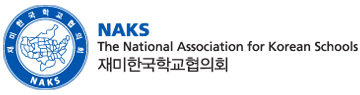 “대한민국 바로 알리기”기자 에세이 지역협의희북가주“대한민국 바로 알리기”기자 에세이 신 청 날짜/      /   “대한민국 바로 알리기”기자 에세이 “대한민국 바로 알리기”기자 에세이 대한민국을 바로 알리기 위해서 나는 어떤 프로젝트를 만들까?(Gulim체 사이즈 11)